未就学児緊急点検対策一覧【あかね保育所】【対策検討メンバー】施設、岐阜土木事務所道路課、岐阜市子ども未来部子ども保育課、岐阜市基盤整備部道路維持課、岐阜南警察署交通課未就学児緊急点検対策箇所図【あかね保育所】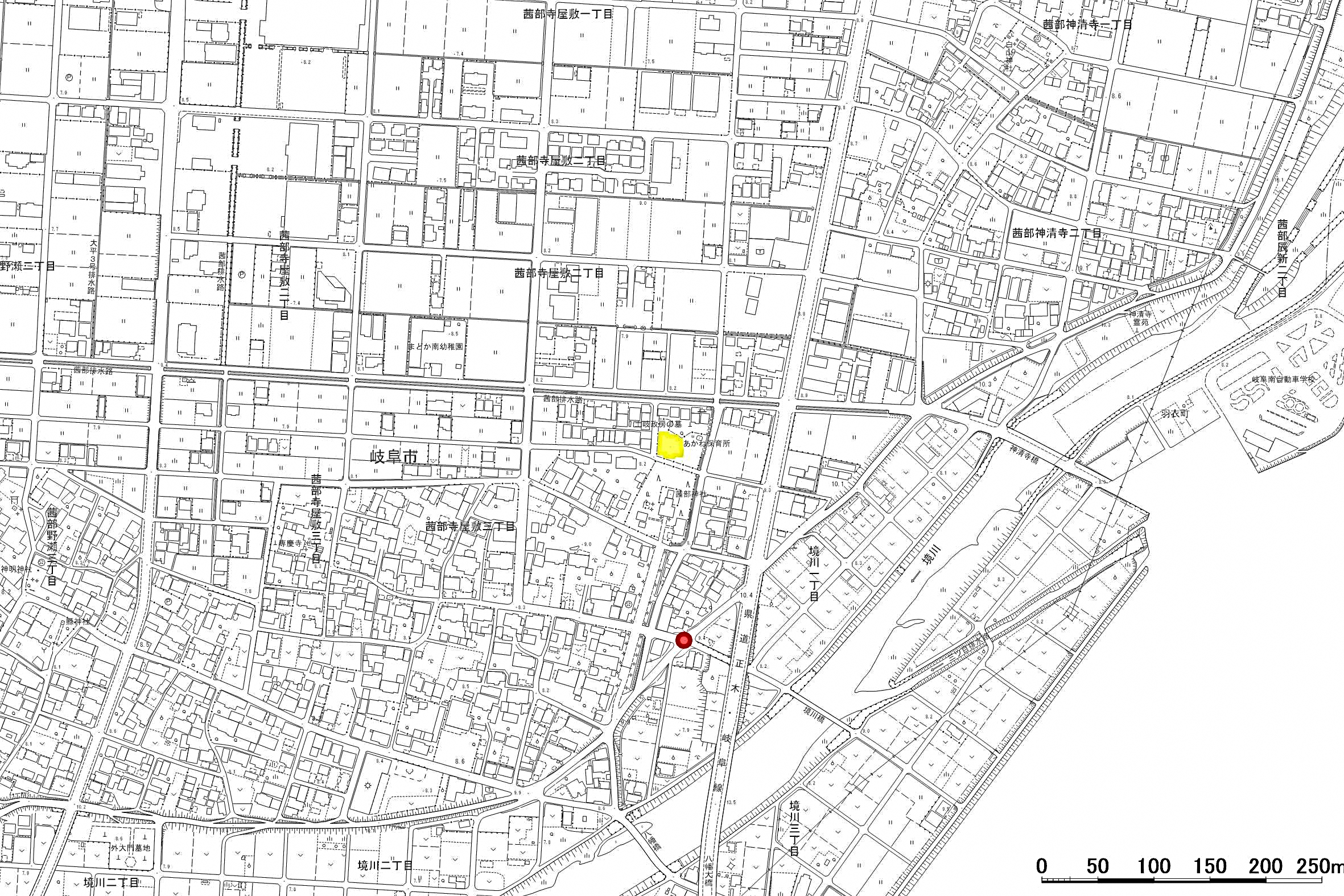 番号路線名箇所名・住所移動経路の状況・危険の内容対策内容事業主体対策年度1市道 茜部寺屋敷堤防線茜部寺屋敷3丁目地先交差点の安全対策外側線の引き直し岐阜市R22（一）岐阜羽島線茜部野瀬3北交差点防護柵なし防護柵設置岐阜県R2345678910